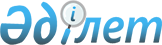 О внесении изменений в постановление Правительства Республики Казахстан от 10 февраля 2003 года № 145 "Об определении механизма проведения мониторинга административных расходов государственных предприятий, акционерных обществ, контрольные пакеты акций которых принадлежат государству, и товариществ с ограниченной ответственностью, размеры государственных долей участия в которых позволяют государству определять решения общего собрания участников, с целью их оптимизации"Постановление Правительства Республики Казахстан от 7 сентября 2016 года № 525      Правительство Республики Казахстан ПОСТАНОВЛЯЕТ:



      1. Внести в постановление Правительства Республики Казахстан от 10 февраля 2003 года № 145 «Об определении механизма проведения мониторинга административных расходов государственных предприятий, акционерных обществ, контрольные пакеты акций которых принадлежат государству, и товариществ с ограниченной ответственностью, размеры государственных долей участия в которых позволяют государству определять решения общего собрания участников, с целью их оптимизации» (САПП Республики Казахстан, 2003 г., № 7, ст. 73) следующие изменения:



      абзацы второй и третий подпункта 3) пункта 1 изложить в следующей редакции:

      «с нормативами положенности служебных автомобилей акционерных обществ и товариществ с ограниченной ответственностью (государственных предприятий), аналогичными нормативу положенности служебных автомобилей для транспортного обслуживания государственных органов, определяемому уполномоченным органом по бюджетному планированию;

      с нормами площадей для размещения административных аппаратов акционерных обществ и товариществ с ограниченной ответственностью (государственных предприятий) в размерах, не превышающих нормы площадей для размещения аппарата государственных органов, определенные уполномоченным органом по бюджетному планированию;».



      2. Настоящее постановление вводится в действие со дня его подписания.
					© 2012. РГП на ПХВ «Институт законодательства и правовой информации Республики Казахстан» Министерства юстиции Республики Казахстан
				Премьер-Министр

Республики КазахстанК. Масимов